tuti Serveis Pedagògics i Socials som un equip especialitzat en oferir serveis a la comunitat educativa. (Institucions públiques, escoles i  famílies )La nostra experiència al llarg de 27 anys ens ha fet capdavanters en el sector per la qualitat dels nostres projectes. Des de l’any 2007 col.laborem amb l’Escola Francesc Macià.Hem creat una metodologia pròpia que s’adapta a les necessitats del centre, tot respectant el Projecte Educatiu i Curricular de l’escola.Disposem d’un pla de formació específic per als equips educatius que treballen en els nostres menjadors.Som escola de lleure homologada per la Generalitat de Catalunya.L’espai del migdia : un espai educatiuL’espai del migdia esdevé un espai ideal per treballar l'educació  integral de l'infant . L'acte d'alimentar-se comporta vessants nutritives, culturals, socials i lúdiques que aprofitem per treballar des del projecte de menjador i estem especialment atents a l'evolució individual de l’alumnat, donat que molts aspectes treballats durant l'horari del migdia influiran en les activitats de la seva vida quotidiana.tuti selecciona l'equip i li proporciona una metodologia de treball que facilita l'elaboració del projecte educatiu de menjador, objectius, programació d'activitats , avaluació, seguiment personalitzat de l'alumne etc.tuti coordina el projecte donant suport a l'equip, proporcionant recursos i fent un seguiment de tot el procés amb l'escola.EL MENJADOR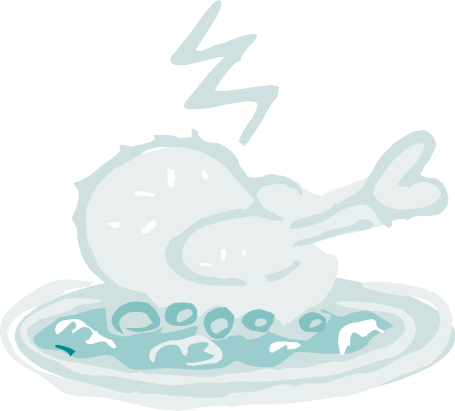 El nostre objectiu és crear un clima tranquil i relaxat que propiciï l'acte de menjar i faciliti un espai de relació entre totes les persones participants.Volem :Potenciar comportaments correctes a taulaEducar per uns bons hàbits d'alimentacióEducar per la salut i fer prevenció de trastorns produïts per una alimentació incorrecta.Educar per al consum saludable i responsable.Treballar per l'assoliment de l'autonomia del nen/a .Implicar a les famílies en el nostre projecteL’escola disposa de menjador amb cuina pròpia. Els menús de  menjador estan supervisats per una dietista. Al primer torn dinen els nens i nenes de P-3 i (van a fer la migdiada) P4, P5, 1r i 2n. Al segon torn ho fan els infants de 3r a 6è de primària.MENÚHi ha diferents opcions:Per raons de salut :Quan un infant no pugui menjar un tipus d’aliment de forma habitual  per al·lèrgies o intoleràncies. Haurà de portar un justificant del metge en el qual posi que és al·lèrgic i que no se li pot proporcionar un aliment determinat.Quan un nen/a necessiti puntualment fer règim caldrà comunicar-ho a la persona encarregada dels tiquets i s’ha d’anotar a la llista de classe. Després d’haver portat al tutor/a el pertinent justificant de casa si s’escau .Per motius de culturals /creences religioses : quan un infant no menja habitualment determinats aliments, sempre i quan la família ho manifesti per escrit i ho signi al document que es proporciona des de l’escola.És molt important a l’inici de curs omplir aquest document d’al·lèrgies i/o dietes especials i entregar-lo a la persona que està als matins gestionant els menús del menjador.EL LLEUREÉs un espai de temps associat al menjador que fa que aquest tingui un valor afegit.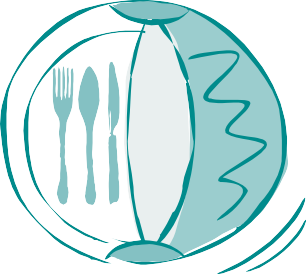 L'estona de “no dinar” ha d'ésser una estona per gaudir .La nostra proposta de lleure combina joc lliure i joc organitzat, amb activitats on l'infant pugui desenvolupar les seves capacitats de relació amb els seus companys i companyes i amb l'aprenentatge creatiu i lúdic (tallers, festes tradicionals, esport... )Objectius:	Potenciar una educació a través de l'aprenentatge actiu i participatiuViure el joc  com una activitat gratificantPotenciar les iniciatives dels participants .Dinamitzar espais amb activitats d'autogestióOferir una programació creativa i motivadoraACTIVITATS:Jocs Cooperatius: Dues vegades al mes es farà un joc cooperatiu i cada curs el realitzarà segons el calendari. Els jocs es realitzaran amb totes les nenes i nens del grup durant l’hora d’esbarjo de l’espai de migdia. Seran principalment jocs de lleure, alguns tradicionals i d’altres moderns, per així conèixer noves maneres de jugar i oferir alternatives als esports de pilota .Assemblees: Un cop al mes i seguint el calendari es farà una assemblea per curs. L’assemblea és un espai per informar a tots els infants de les diferents activitats que realitzarem durant el mes, si hi ha algun canvi de normativa o per parlar de temes que siguin de l’interès de tot el grup. Crear un espai de confiança on els nens i les nens expressin amb total tranquil·litat que els agrada o no de l’espai migdia, decidir entre totes i tots solucions a possibles conflictes que puguin haver tingut al pati o proposar els jocs o tallers que farem durant el trimestre.Tallers: Realització de diferents tallers de manualitats relacionats amb les diferents festes tradicionals.-Durant el primer trimestre un taller per la castanyada-Al segon trimestre un taller de carnaval-Al tercer trimestre farem un taller per Sant Jordi i un últim taller per final de curs.Decoració menjador: Cada any decorem el menjador. Una part la dediquem al tema que l’escola ha escollit. Aquest any és pel·lícules per llegir. Intentem que els nens/es participin en la decoració d’alguna manera (ajudant a pintar, fent dibuixos sobre el tema de l’any, etc